NAZIHA 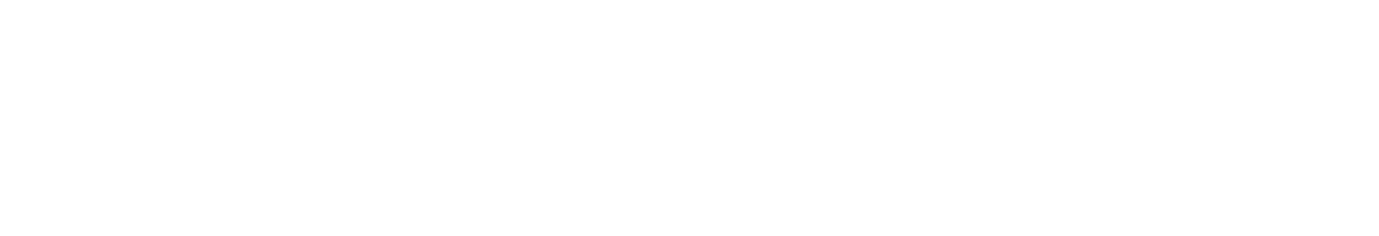 naziha.340931@2freemail.com C/o- +971501685421Australian CitizenSaudi ResidentCAREER PROFILE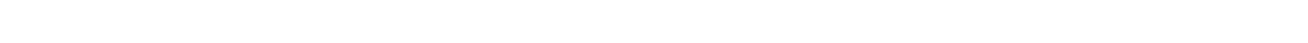 Pro-active and incisive Engineering Graduate seeking a position within the Biomedical Engineering sector in areas of Assistive Technology, Rehabilitation Engineering and Health Support Technologies. With a solid background in Medical Sciences and practical experience in both laboratory and hospital environments, I have developed strong capabilities towards the management, and effective contribution towards project outcomes. Previous experience in the fields of Teaching, Management and Administration has helped further develop my interpersonal skills and other relevant abilities.EDUCATIONMasters of Biomedical Engineering                                                                                        Feb 2015 - Nov 2016University of Technology Sydney, NSW    Distinction Average    Major Areas of Study: Medical devices and Diagnostics, Biomechanics, Biomedical SignalProcessingBachelor of Biomedical Science                                                                                              July 2011 - July 2014Griffith University, Nathan    Distinction Average    Major areas of study: Human Anatomy and Physiology, Chemistry, Molecular Biology, LaboratoryTechniques and MicrobiologyHigh School Diploma                                                                                                                 June 2005 - June 2011Manarat Al-Sharkiya Schools, Saudi ArabiaCambridge AS and A-level Examinations                                                                                Oct 2009 - Oct 2011Achievements    2012: Award for being in the top 5% of academic achievers at Griffith University    2011: Award for ranking first in ICT AS Cambridge examinations in Dammam, Saudi Arabia,    2008-2011: High school award for outstanding educational achievement for four consecutive years.EMPLOYMENT EXPERIENCEBiomedical Engineer Trainee                                                                                                   Mar 2016 – Dec 2016Macquarie University, NSW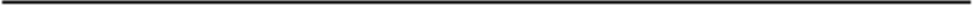 Working in the Department of Assistive Technology under the training of a senior Rehabilitation Engineer with the following duties:    Meeting with patients to discuss the patient’s restrictions and needs, andto provide feedback on the equipment provided	Designing customized seat cushions for physically impaired and spinal injury patients using Solid Works	Travelling to different hospitals to carry out wheelchair adjustments and servicing	Working in the workshop with machinery such as machine drills, milling machine, sanders, laser cutters and various other tools to design tailored equipment for patients    Experience using different materials in the workshop    Using Solid Works to create 3D designs and printing out parts using the 3Dprinter based on the design created	Using Arduino boards, and programming Arduino software to create interactive electronic objects based on biomedical signal  feedbackClinical Practice Manager (2IC) and Dental Assistant                                                         Mar 2016 – Jan 2017Pearl Dental Clinic, Canterbury NSW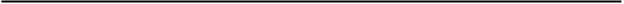     Develop and maintain practice policies and procedures    Ensure consumables and equipment are kept stocked    Arrange and schedule dental lab collections from the clinic    Follow up on patient treatment plans and scheduled appointments    Maintenance of patient records and preparation of medical reports    Training new staff    Providing dental assistance in the surgeryAchievements: Promotion from Dental Assistant to Clinical Practice Manager (2IC) after four months  as a demonstration of leadership and management skills. Training of new staff and contribution to a Work Placement High school program as a supervisor.Private Tutor                                                                                                                                  July 2011 – CurrentSelf-employed    Year 1-12 and tertiary students    7-10 classes held per week    Subjects tutored: Mathematics, Advanced Mathematics, General Science, Physics, Biology,Chemistry and ArabicVOLUNTEER EXPERIENCEIslamic Relief Australia, Sydney                                                                                                   March 2015-Dec 2015Volunteer and Event CoordinatorUniversity of Technology in Sydney, Muslim Society                                                           2015 Semester 1 and 2TreasurerGriffith University Ensemble of Sri Lankan Students Club                                                         Feb 2012-July 2014Event and meeting coordinatorKuraby after-school language classes, Brisbane                                                                          Aug 2011-Dec 2012Arabic Primary School TeacherKFUPM Arabic Language School, Saudi Arabia                                                                        June 2009- June 2010Arabic Tutor and Event OrganizerSKILLS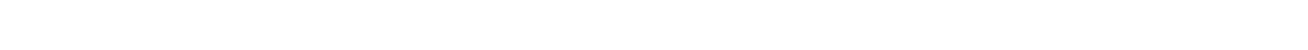 Biomedical Engineering	Use of computer software and mathematical models to design and test devices and equipment	Liaise with technicians and manufacturers to ensure the feasibility of a  product in terms of design and economic viability.    Conducting research to solve clinical problems using a variety of means    Writing reports to present work and designs to a range of technical and non-technicalaudiences.    Sound knowledge of Solid works, Arduino, Matlab, LabVIEW    Maintenance of clinical equipmentQuality Assurance    Perform root cause analyses    Create effective corrective and preventative action plans    Review risk management reports and validation studiesBiomedical Science and Laboratory    Professionally applicable scientific and practical skills    300 hours of experience in the laboratory    Physical containment level 2 (pc2) laboratory protocols and aseptic techniques    Workplace health and safety policies    Issues in biological, chemical and research laboratories    Time  management skills    Scientific report writing and effective written and oral communication skills    Problem-solving strategies    Legal and ethical policies and responsibilitiesREFEREESAvailable upon request